Муниципальное казённое дошкольное образовательное учреждениедетский сад № 9 «Сказка» (МКДОУ № 9) города Мирного Архангельской областиТел: 8 (81834) 5-11-93 E-mail: mkdou9@yandex.ruКонспект  занятия«С добротой и любовью», посвященное  «Дню пожилого человека»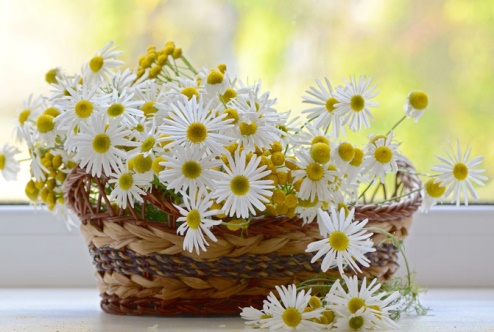 Автор: Иванова Ирина Викторовна, Воспитатель МКДОУ № 9 д/с "Сказка"г. Мирный,  Архангельская областьг. Мирный                                                                     2020/2021 годЦель: Воспитание патриотических чувств в процессе изготовления подарков для ветеранов своими руками.Задачи:Обучающие: формировать представление дошкольников о дне пожилого человека;закрепить знание о продукте, который вырабатывают пчёлы;научить детей изготавливать цветы из гофрированной бумаги; расширить представление детей о свойствах бумаги, вызвать интерес к работе с бумагой.Развивающие: прививать желание заботиться о них, оказывать помощь в делах, уметь своими поступками приносить им радость;формировать нравственные качества личности: человечности, милосердия, сострадания, благородства, умения прийти на помощь;Воспитывающие: воспитывать уважительное отношение к пожилым людям.Ход занятияЗвучит легкая музыка / Вальсы И.ШтраусаОктябрь — дождливый месяц в ожиданье снегаИтог труда, любви, веселых летних днейВ знак преклоненья перед жизнью человекаНам дарит праздник пожилых людей.Воспитатель: В жизни каждого человека всегда были, есть и будут бабушка и дедушка. И, наверное, из любви и признательности к бабушкам и дедушкам какой-то один мудрый человек объявил 1 октября международным днём пожилого человека.День пожилого человека для россиян особый праздник. С детства впитываем мы от людей старшего поколения народные традиции и мудрость, основы культуры и родной речи. Из бабушкиных сказок, из рассказов деда рождается наша любовь к родной земле. Никогда не забудем мы того, что сделано руками людей старшего поколения, которые добросовестно трудились, воспитывали своих детей и внуков. Презентация: «День пожилого человека»В нашем саду стало доброй традицией отмечать День пожилых людей. Через несколько дней мы ждем наших уважаемых ветеранов в гости, для них мы готовим  праздничный концерт, чаепитие, сделали красивые приглашения, украсили зал. Но чтобы создать атмосферу тепла и уюта.  Нам нужно ещё приготовить милые и добрые подарки. Осень приводит с собой затяжные моросящие дожди, небо затягивается облаками с редкими просветами, сырость и промозглый ветер сулит простуду… Не удивительно, что пожилые люди в такую пору ощущают тоску. А может быть, подарить баночку липового или цветочного меда? Нет более полезного продукта, он не только содержит множество витаминов и минеральных веществ, но и помогает не заболеть. Воспитатель: Ребята, я знаю, кто нам может помочь, а вы узнаете, отгадав загадку.Труженица и хозяйкаОна летает над лужайкойПохлопочет над цветкомИ поделится медком (пчела) Воспитатель: Чтобы нам медок собрать надо пчелку нам позвать.Дети: Пчёлка, пчёлка прилетайИ медок собирай!Прилетает пчела и плачетВоспитатель: Что случилось пчелка? Почему ты плачешь?Пчелка: Я – старательная пчелка,Вам медок я собралаИ на праздник вам в корзинуВсе подарки уложилаНо, увы, она сломаласьОчень банки тяжелыНе в чем мед теперь нестиПомогите, мне, ребята, надо новую сплести.Показывает старую корзину и плачет.  Воспитатель: Не печалься так пчелка, мы с ребятами, что-нибудь придумаем. Ребята, поможем пчелке? Дети. Да, да.Воспитатель: Но сначала давайте поиграем. ФизкультминуткаПредставьте себе, что вы пчёлы. Вечером вы собрались на полянке и уснули. (Дети садятся на корточки, закрывают глаза).А утром (стихи сопровождаются движениями)Утром пчёлки проснулись (встают потирают глаза)Улыбнулись, потянулись (улыбаются, потягиваются).Раз-росой они умылись (умываются)Два-изящно покружились (кружатся,Три-нагнулись и присели (наклоняются и приседают)На четыре-полетели (летают и жужжат).Воспитатель: Покажи пчелка, какие подарки ты приготовила. Посмотрите, ребята, какие красивые стеклянные баночки с медом, как их пчелка украсила забавными надписями, лентами и маленькими пчелками. Да баночек очень много и мед очень тяжелый. Нужна большая прочная корзина, где то у нас в хозяйстве такая есть. Но посмотрите, ребята, баночки выглядят очень нарядно, а корзинка нет? Может мы корзинку украсим?  Чем можно украсить корзину? (листьями, цветочками). Я думаю, что пчелкам очень понравятся цветы. Хотите, я научу вас делать цветы из гофрированной бумаги. А какие цветы вы узнаете, отгадав загадку: Все растенье это знают.Иногда на нем гадают:Может, любит, может, нет –Скажет нам она ответ (ромашка)Вот она - наша ромашка! Традиционный цвет ромашки - белый, с желтой серединкой. А из чего состоит наш цветок? - Лепестки, сердцевина цветка, вместо стебелька - петля для крепления. По желанию можно вырезать еще и листья. Наша ромашка изготовлена в технике объемной аппликации из гофрированной бумаги.Составление плана работы.Пальчиковая гимнастика.Домик маленький на ёлке,
Дом для пчёл, а где же пчёлки?
Надо в дом постучать,
Раз, два, три, четыре, пять.
Я стучу, стучу по ёлке,
Где же, где же эти пчёлки?
Стали вдруг вылетать:
Раз два, три, четыре, пять! Одна из рук стоит на столе, опираясь на локоть, пальцы растопырены (ёлка) На второй руке пальцы смыкаются в кольцо (улей). «Улей» прижат к «ёлке» Дети заглядывают в «улей».Практическая работа:Перед началом работы вспомним ТБ с колющимися и режущимися инструментами (карандаши и ножницы). Как правильно подавать ножницы?А теперь давайте приступим к практической работе согласно технологической карте.Заключительная часть. Выставка работ и просмотр готовых ромашек. Воспитатель: Вот теперь ромашки из гофрированной бумаги готовы!  Давайте украсим готовыми цветами нашу  корзинку.Подведение итогов занятия. Воспитатель: Сегодня мы сделали ромашку из самого доступного материала – гофрированной бумаги, и я думаю, что вам очень понравилось работать с ней. Ромашки получились у всех красивые. А наша корзинка просто загляденье! Думаю, такой подарок будет очень приятен нашим гостям! Спасибо всем за участие! Пчелка: Какие вы молодцы, ребята!  Мне очень понравилось создавать ромашки своими руками — это интересное занятие. А вам понравилось?Используемые источники:Презентация на тему: «День пожилого человека» https://ped-kopilka.ru/blogs/shishova-svetlana/-starost-nado-uvazhat-beseda-i-prezentacija-dlja-detei-starshego-doshkolnogo-vozrasta.html